Home Learning Activities 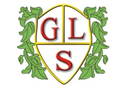 Class: P4        Week: 5This week is mental health awareness week, therefore instead of fine motor skills there is an activity complete linked to promoting positive mental health. All these activities follow what we have planned for this half term in class. This work allows pupils to keep up to date with their learning. If you prefer to change days for topic work then that is fine. Maths and English progress each day and build upon previous days learning. We would like you to send in picture evidence as often as possible of your child’s work either when they are completing it or of the completed work so that we can see all the fantastic work that is being completed! If you want to physically send in via post any work then please feel free. If you are unsure of any activities please let me know and I can add a demonstration video to Evidence for Learning to support. Also if you need any extra resources particularly for fine motor skills please let me know and I can send some to you.  MondayTuesdayWednesday ThursdayFridayMathsL.O. To name 2D shapesGo through the 2D shapes flashcards with an adult- how many of the shapes do you already know? How many are new?Complete the 2D shape matching- match the shapes to the names. Have a go at drawing the shapes yourself. Maths L.O. To recognise 2D shapesUse the 2D worksheets to create a picture using 2D shapes and then write down how many of each shape. MathsL.O. To recognise the properties of 2D shapesCreate a table in your book with the headings:ShapeNumber of sidesNumber of cornersMathsL.O. To find 2D shapes in the environmentGo on a 2D shape hunt around your home – how many 2D shapes can you recognise? Either write down your answers in your book or take some pictures and label them. MathsOn a Friday we are going to be looking at some basic maths skills. I would like you to choose one of the sheets in your packs sent out this week to complete. They are activities that you have been working on so far this year in class that I think you need more practice with. These link to your targets.   EnglishL.O. To learn the story of Treasure Island.This week I would like you to finish reading the Treasure Island book (if you have finished it then re-read). Then on the worksheets:Read the short passages about the story and answer the simple questions about what you have read. EnglishL.O. To write about your sensesToday I would like you to sit somewhere in your house. I would like you to write down what you canSee HearSmellTasteFeelHow does that place make you feel?Remember to write in FULL SENTENCES. Remember to use capital letters and full stops in the correct places. Remember to write on the lines. English L.O. To answer questions about a story. Choose one of the reading comprehensions from the pack and answer the questions. Remember to write in full sentences to answer the questions.  English L.O. To practice my handwritingToday spend some time practicing your handwriting. Use one of the sheets in your handwriting book to practice your writing. Remember to write on the line, keep your writing small and take your time!EnglishL.O. To recognise characters from Treasure IslandMatch together the characters with their names using the sheet in your work pack. Then choose one character and write some sentences to describe them. Use the word bank to help you if needed. GeographyL.O. To recognise the countries in the UKGeography KS1/KS2: The United Kingdom - BBC Teach Watch this videoThen in your book write down some facts about each of the countries in the UKPSHEL.O. To know what it means to be a part of a communityTalk about what we would find in our community- shops, schools etcDraw or write your own ideal community- what would you want there to be? Which shops would you want/need? Etc. Food TechnologyL.O. To design and make your own picnic lunchDesign a sandwich. In your exercise book write down and draw pictures for your design. Choose your:BreadFillingsSauceHow many layers will it have?Then make your sandwich and enjoy!ScienceL.O. To know what happens when you freeze and melt an objectFind the quickest way to melt an ice cube. You will need to time how long each one takes. Before the experiment write down what you think will happen. Then use different methods to melt the ice. Finally write down what happened. Melting the ice:Different forms of heatSaltSugarWater ComputingL.O. To recognise stories in different waysLog on to purple mash.Have a go at creating your own pirate map on the 2do’s. Mindfulness MondayEnjoy a mindfulness meditation session to start the week. There are lots to choose from on youtube. Maybe you could try this one:https://youtu.be/LqgBSsWT45MTerrific TuesdayIt is time to celebrate the positives!! Can you think something good you have done or enjoyed this  week? Draw a picture and write a sentence about it.Wellness WednesdayLet’s take 10 minutes to have some fun today! Put on your favourite song and have a dance. Maybe you could put a video of you dancing on to Evidence for learning.Therapy ThursdayDraw round your hand on a piece of paper. On each finger write down the name of someone you could talk to if you were worried, upset or scared. These are the people you can trust to help you if you have a problem. Is it your friend, your teacher, someone in your family?Fitness FridayDoing exercise helps us to keep our body and mind healthy. Let’s do some exercise today! Go for a walk with your family or do a cosmic kids yoga session.https://youtu.be/QM8NjfCfOg0DRESS TO EXPRESS DAYChoose the clothes you want to wear today. Are you feeling happy? Maybe you could wear yellow. Are you calm? Maybe you could wear blue. Or just choose your favourite outfit to wear!